АДМИНИСТРАЦИЯ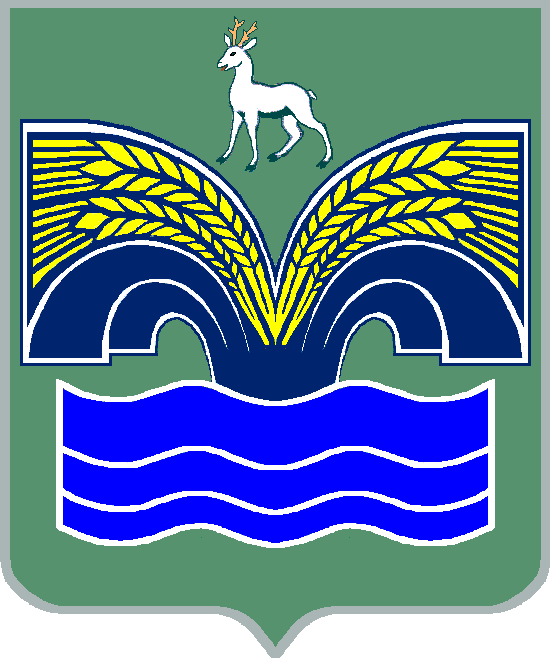 СЕЛЬСКОГО ПОСЕЛЕНИЯ БОЛЬШАЯ КАМЕНКАМУНИЦИПАЛЬНОГО РАЙОНА КРАСНОЯРСКИЙСАМАРСКОЙ ОБЛАСТИПОСТАНОВЛЕНИЕот 02 сентября  2022 года № 48Об утверждении Положения о порядке ведения муниципальной долговой книги сельского поселения Большая Каменка муниципального района Красноярский Самарской областиВ соответствии с Бюджетным кодексом Российской Федерации, Федеральным законом от 6 октября 2003 года № 131-ФЗ «Об общих принципах организации местного самоуправления в Российской Федерации», руководствуясь Уставом сельского поселения Большая Каменка муниципального района Красноярский Самарской области, Администрация сельского поселения Большая Каменка муниципального района Красноярский Самарской области ПОСТАНОВЛЯЕТ: 1. Утвердить Положение о порядке ведения муниципальной долговой книги сельского поселения Большая Каменка муниципального района Красноярский Самарской области согласно приложению 1.2. Утвердить Порядок передачи финансовому управлению муниципального района Красноярский Самарской области информации о долговых обязательствах сельского поселения Большая Каменка муниципального района Красноярский Самарской области согласно приложению 2.3. Контроль за исполнением настоящего постановления возложить на Главу сельского поселения Большая Каменка муниципального района Красноярский Самарской области Якушева Олега Александровича.4. Настоящее постановление вступает в силу со дня его опубликования.Глава сельского поселения Большая Каменкамуниципального района КрасноярскийСамарской области                                                                           О.А.Якушев                                         ПОЛОЖЕНИЕ
О ПОРЯДКЕ ВЕДЕНИЯ МУНИЦИПАЛЬНОЙ ДОЛГОВОЙ КНИГИ СЕЛЬСКОГО ПОСЕЛЕНИЯ БОЛЬШАЯ КАМЕНКА МУНИЦИПАЛЬНОГО РАЙОНА КРАСНОЯРСКИЙ САМАРСКОЙ ОБЛАСТИ1. Настоящим Положением определяется порядок ведения муниципальной долговой книги сельского поселения Старая Большая Каменка  муниципального района Красноярский Самарской области (далее – муниципальная долговая книга), в том числе состав информации, вносимой в муниципальную долговую книгу, порядок и срок ее внесения.2. Ведение муниципальной долговой книги осуществляет Администрация сельского поселения Большая Каменка муниципального района Красноярский Самарской области (далее – Администрация поселения).3. Администрация поселения несет ответственность за сохранность, своевременность, полноту и правильность ведения муниципальной долговой книги в соответствии с действующим законодательством, а также за достоверность информации о долговых обязательствах сельского поселения Большая Каменка муниципального района Красноярский Самарской области.4. Муниципальная долговая книга ведется в электронном виде 
по форме, установленной приложением № 1 к настоящему Положению.5. Муниципальная долговая книга состоит из шести разделов, соответствующих видам долговых обязательств: 1) долговые обязательства по муниципальным ценным бумагам; 2) долговые обязательства по бюджетным кредитам, привлеченным в бюджет сельского поселения Большая Каменка муниципального района Красноярский Самарской области от других бюджетов бюджетной системы Российской Федерации; 3) долговые обязательства по кредитам, полученным сельским поселением Большая Каменка муниципального района Красноярский Самарской области от кредитных организаций;4) долговые обязательства по муниципальным гарантиям;5) иные долговые обязательства сельского поселения Большая Каменка муниципального района Красноярский Самарской области;6) Сводная аналитическая информация.6. Долговое обязательство регистрируется в муниципальной долговой книге в валюте Российской Федерации.7. Каждое долговое обязательство регистрируется отдельно и имеет собственный регистрационный номер. Присваиваемый долговому обязательству регистрационный номер состоит из семи знаков в формате «X-XX/XXXX», где «X» – порядковый номер раздела муниципальной долговой книги, «XX» – две последние цифры года, в течение которого возникло долговое обязательство, «XXXX» – порядковый номер долгового обязательства в разделе муниципальной долговой книги.Внутри разделов регистрационные записи осуществляются в хронологическом порядке нарастающим итогом.8. Информация о долговых обязательствах вносится в муниципальную долговую книгу в срок, не превышающий пяти рабочих дней с момента возникновения, изменения или прекращения соответствующего долгового обязательства на основании оригиналов документов подтверждающих возникновение, изменение либо совершение операций по долговому обязательству.9. Учет долговых обязательств ведется на основании кредитных договоров, договоров о предоставлении бюджетных кредитов, договоров 
о предоставлении муниципальных гарантий, дополнительных соглашений 
к соответствующим договорам, правовых актов администрации сельского поселения Большая Каменка муниципального района Красноярский Самарской области об эмиссии отдельного выпуска муниципальных ценных бумаг, а также иных документов, подтверждающих возникновение, изменение, исполнение полностью или частично долгового обязательства, в зависимости от вида долгового обязательства.10. Документы, указанные в пункте 9 настоящего Положения, представляются лицами, их подписавшими, в финансовое управление муниципального района Красноярский Самарской области	 (далее – Финансовое управление) в течение двух рабочих дней со дня их подписания.11. Финансовое управление не позднее 1 февраля года, следующего за отчетным, в муниципальной долговой книге, содержащей сведения о долговых обязательствах Финансового управления по состоянию 
на 1 января года, следующего за отчетным, заполняет строки, предназначенные для итоговых показателей по каждому разделу муниципальной долговой книги и по муниципальной долговой книге в целом. При этом указанные итоговые показатели, выраженные в различной валюте, указываются отдельно по каждой валюте, в которой выражены соответствующие долговые обязательства.12. После подсчета итоговых показателей в соответствии с пунктом 11 настоящего Положения, но не позднее 1 февраля года, следующего 
за отчетным, муниципальная долговая книга печатается на бумажном носителе, подписывается Главой сельского поселения Большая Каменка муниципального района Красноярский Самарской области и передается на постоянное хранение в составе годовой отчетности об исполнении бюджета сельского поселения Большая Каменка муниципального района Красноярский Самарской области.13.  После выполнения действий, предусмотренных пунктом 12 настоящего Положения, сведения о погашенных долговых обязательствах из муниципальной долговой книги исключаются. 14. Информация, содержащаяся в долговой книге, является конфиденциальной.15. Информация о долговых обязательствах, отраженных в муниципальной долговой книге, юридическим и физическим лицам, являющимся кредиторами муниципального образования сельского поселения Большая Каменка муниципального района Красноярский Самарской области, представляется Администрацией поселения на основании письменного запроса заинтересованного лица в форме выписки из муниципальной долговой книги в срок, не превышающий пяти рабочих дней со дня получения запроса.         16. Информация, содержащаяся в долговой книге, может быть предоставлена государственным органам государственной власти, правоохранительным органам в соответствии с законодательством Российской Федерации на основании письменного запроса, подписанного уполномоченным лицом, в виде выписки из долговой книги, содержащей информацию о регистрации соответствующего долгового обязательства.         17. Выписка из долговой книги предоставляется по форме, согласно приложению № 2 к настоящему Порядку.         18. Данные долговой книги, информация, послужившая основанием для регистрации долгового обязательства в долговой книге, хранятся на бумажных носителях в Администрации поселения.Приложение 1к Положению о порядке ведения муниципальной долговой книги сельского поселения Большая Каменкамуниципального района Красноярский Самарской областиМУНИЦИПАЛЬНАЯ ДОЛГОВАЯ КНИГА сельского поселения Большая Каменка муниципального района Красноярский Самарской областина _____ годтыс. руб.Раздел 5. Иные долговые обязательства сельского поселения Большая Каменка муниципального района Красноярский Самарской областиРаздел 6. Сводная аналитическая информация.Глава сельского поселения Большая Каменкамуниципального района КрасноярскийСамарской области                                                                    ______________                              О.А.ЯкушевГлавный бухгалтер                                                                    ________________                          М.А.ВасякинаПриложение 2к Положению о порядке ведения муниципальной долговой книги сельского поселения Большая Каменка муниципального района Красноярский Самарской областиВыписка из муниципальной долговой книги сельского поселения Большая Каменкамуниципального района Красноярский Самарской области по состоянию на _________ тыс.руб.Глава сельского поселения Большая КаменкаМуниципального района КрасноярскийСамарской области                                                                           ______________                                   О.А.ЯкушевГлавный бухгалтер                                                                            ______________                                 М.А.Васякина                   ПОРЯДОКпередачи финансовому управлению администрации муниципального района Красноярский Самарской области информации о долговых обязательствах сельского поселения Большая Каменка муниципального района Красноярский Самарской области, отраженной в муниципальной долговой книгеНастоящий Порядок передачи финансовому управлению администрации муниципального района Красноярский Самарской области информации о долговых обязательствах сельского поселения Большая Каменка муниципального района Красноярский Самарской области, отраженной в муниципальной долговой книге (далее - Порядок), определяет состав информации, порядок и сроки ее передачи финансовому управлению администрации муниципального района Красноярский Самарской области (далее - финансовое управление) о долговых обязательствах сельского поселения Большая Каменка муниципального района Красноярский Самарской области (далее – сельское поселение Большая Каменка), отраженной в муниципальной долговой книге по следующим видам и разделам долговых обязательств:     - долговые обязательства по муниципальным ценным бумагам;      - долговые обязательства по бюджетным кредитам, привлеченным в бюджет сельского поселения Большая Каменка муниципального района Красноярский Самарской области от других бюджетов бюджетной системы Российской Федерации;      - долговые обязательства по кредитам, полученным сельским поселением Большая Каменка муниципального района Красноярский Самарской области от кредитных организаций;     - долговые обязательства по муниципальным гарантиям;     - иные долговые обязательства сельского поселения Большая Каменка муниципального района Красноярский Самарской области;     -  Сводная аналитическая информация.Информация о долговых обязательствах сельского поселения Большая Каменка, отраженная в муниципальной долговой книге представляется Финансовому управлению (далее - информация о долговых обязательствах).          Информация о долговых обязательствах представляется в электронном виде (с последующим предоставлением на бумажном носителе) по каждому долговому обязательству отдельно, в хронологическом порядке нарастающим итогом, по формам согласно приложению № 1 к  Положению о порядке ведения муниципальной долговой книги сельского поселения Большая Каменка муниципального района Красноярский Самарской области.          При отсутствии долговых обязательств у сельского поселения Большая Каменка, администрация сельского поселения Большая Каменка муниципального района Красноярский Самарской области направляет в Финансовое управление информацию в письменном виде в произвольной форме об отсутствии долговых обязательств сельского поселения Большая Каменка (далее - информация об отсутствии долговых обязательств).Информация о долговых обязательствах, информация об отсутствии долговых обязательств (далее - Информация) представляется финансовому управлению ежемесячно нарастающим итогом не позднее 10 числа месяца, следующего за отчетным.Администрация сельского поселения Большая Каменка муниципального района Красноярский Самарской области несет ответственность за достоверность информации, представленной финансовому управлению.Корректировка информации на текущую отчетную дату принимается финансовым управлением до 15 числа месяца, следующего за отчетным.Приложение 1УтвержденОпостановлением администрации сельского поселения Большая Каменка муниципального района Красноярский Самарской областиот 02.09.2022 г.  № 48Порядковый номерДата регистрацииРегистрационный номер обязательстваВид долгового обязательстваНаименование заемщикаНаименование кредитораОснование возникновения долгового обязательства, вид, номер, дата документаДата возникновения долгового обязательстваДата погашения долгового обязательстваДата погашения долгового обязательстваОбъем долгового обязательстваСтоимость обслуживания долгового обязательстваФорма обеспечения долгового обязательстваЗадолженность по долговому обязательствуЗадолженность по долговому обязательствуЗадолженность по долговому обязательствуЗадолженность по долговому обязательствуЗадолженность по долговому обязательствуЗадолженность по долговому обязательствуЗадолженность по долговому обязательствуЗадолженность по долговому обязательствуЗадолженность по долговому обязательствуЗадолженность по долговому обязательствуЗадолженность по долговому обязательствуЗадолженность по долговому обязательствуЗадолженность по долговому обязательствуЗадолженность по долговому обязательствуЗадолженность по долговому обязательствуЗадолженность по долговому обязательствуЗадолженность по долговому обязательствуЗадолженность по долговому обязательствуЗадолженность по долговому обязательствуЗадолженность по долговому обязательствуЗадолженность по долговому обязательствуПорядковый номерДата регистрацииРегистрационный номер обязательстваВид долгового обязательстваНаименование заемщикаНаименование кредитораОснование возникновения долгового обязательства, вид, номер, дата документаДата возникновения долгового обязательстваДата погашения долгового обязательстваДата погашения долгового обязательстваОбъем долгового обязательстваСтоимость обслуживания долгового обязательстваФорма обеспечения долгового обязательстваНа начало текущего годаНа начало текущего годаНа начало текущего годаНа начало текущего годаНа начало текущего годаНа начало текущего годаНачисленоНачисленоНачисленоПогашеноПогашеноПогашеноПогашеноПогашеноПогашеноОстаток задолженностиОстаток задолженностиОстаток задолженностиОстаток задолженностиОстаток задолженностиОстаток задолженностиПорядковый номерДата регистрацииРегистрационный номер обязательстваВид долгового обязательстваНаименование заемщикаНаименование кредитораОснование возникновения долгового обязательства, вид, номер, дата документаДата возникновения долгового обязательстваПлановаяФактическаяОбъем долгового обязательстваСтоимость обслуживания долгового обязательстваФорма обеспечения долгового обязательстваОбщая сумма обязательствОбщая сумма обязательствОбщая сумма обязательствв т.ч. просроченнаяв т.ч. просроченнаяв т.ч. просроченнаяНачисленоНачисленоНачисленоОбщая сумма обязательствОбщая сумма обязательствОбщая сумма обязательствВ т.ч. просроченнаяВ т.ч. просроченнаяВ т.ч. просроченнаяобщая сумма обязательствобщая сумма обязательствобщая сумма обязательствВ т.ч. просроченнаяВ т.ч. просроченнаяВ т.ч. просроченнаяПорядковый номерДата регистрацииРегистрационный номер обязательстваВид долгового обязательстваНаименование заемщикаНаименование кредитораОснование возникновения долгового обязательства, вид, номер, дата документаДата возникновения долгового обязательстваПлановаяФактическаяОбъем долгового обязательстваСтоимость обслуживания долгового обязательстваФорма обеспечения долгового обязательстваосновной долг (номинал)процентыштрафосновной долг (номинал)процентыштрафосновной долг (номинал)процентыштрафосновной долг (номинал)процентыштрафосновной долг (номинал)процентыштрафосновной долг (номинал)процентыштрафосновной долг (номинал)процентыштраф12345678910111213141516171819202122232425262728293031323334Раздел 1. Долговые обязательства по муниципальным ценным бумагамРаздел 1. Долговые обязательства по муниципальным ценным бумагамРаздел 1. Долговые обязательства по муниципальным ценным бумагамРаздел 1. Долговые обязательства по муниципальным ценным бумагамРаздел 1. Долговые обязательства по муниципальным ценным бумагамРаздел 1. Долговые обязательства по муниципальным ценным бумагамРаздел 1. Долговые обязательства по муниципальным ценным бумагамРаздел 1. Долговые обязательства по муниципальным ценным бумагамРаздел 1. Долговые обязательства по муниципальным ценным бумагамРаздел 1. Долговые обязательства по муниципальным ценным бумагамРаздел 1. Долговые обязательства по муниципальным ценным бумагамРаздел 1. Долговые обязательства по муниципальным ценным бумагамРаздел 1. Долговые обязательства по муниципальным ценным бумагамРаздел 1. Долговые обязательства по муниципальным ценным бумагамРаздел 1. Долговые обязательства по муниципальным ценным бумагамРаздел 1. Долговые обязательства по муниципальным ценным бумагамРаздел 1. Долговые обязательства по муниципальным ценным бумагамРаздел 1. Долговые обязательства по муниципальным ценным бумагамРаздел 1. Долговые обязательства по муниципальным ценным бумагамРаздел 1. Долговые обязательства по муниципальным ценным бумагамРаздел 1. Долговые обязательства по муниципальным ценным бумагамРаздел 1. Долговые обязательства по муниципальным ценным бумагамРаздел 1. Долговые обязательства по муниципальным ценным бумагамРаздел 1. Долговые обязательства по муниципальным ценным бумагамРаздел 1. Долговые обязательства по муниципальным ценным бумагамРаздел 1. Долговые обязательства по муниципальным ценным бумагамРаздел 1. Долговые обязательства по муниципальным ценным бумагамРаздел 1. Долговые обязательства по муниципальным ценным бумагамРаздел 1. Долговые обязательства по муниципальным ценным бумагамРаздел 1. Долговые обязательства по муниципальным ценным бумагамРаздел 1. Долговые обязательства по муниципальным ценным бумагамРаздел 1. Долговые обязательства по муниципальным ценным бумагамРаздел 1. Долговые обязательства по муниципальным ценным бумагамРаздел 1. Долговые обязательства по муниципальным ценным бумагамИтого по разделу 1Итого по разделу 1Итого по разделу 1Итого по разделу 1Итого по разделу 1Итого по разделу 1Итого по разделу 1Итого по разделу 1Итого по разделу 1Итого по разделу 1XXРаздел 2. Долговые обязательства по бюджетным кредитам, привлеченным в местный бюджет от других бюджетов бюджетной системы Российской ФедерацииРаздел 2. Долговые обязательства по бюджетным кредитам, привлеченным в местный бюджет от других бюджетов бюджетной системы Российской ФедерацииРаздел 2. Долговые обязательства по бюджетным кредитам, привлеченным в местный бюджет от других бюджетов бюджетной системы Российской ФедерацииРаздел 2. Долговые обязательства по бюджетным кредитам, привлеченным в местный бюджет от других бюджетов бюджетной системы Российской ФедерацииРаздел 2. Долговые обязательства по бюджетным кредитам, привлеченным в местный бюджет от других бюджетов бюджетной системы Российской ФедерацииРаздел 2. Долговые обязательства по бюджетным кредитам, привлеченным в местный бюджет от других бюджетов бюджетной системы Российской ФедерацииРаздел 2. Долговые обязательства по бюджетным кредитам, привлеченным в местный бюджет от других бюджетов бюджетной системы Российской ФедерацииРаздел 2. Долговые обязательства по бюджетным кредитам, привлеченным в местный бюджет от других бюджетов бюджетной системы Российской ФедерацииРаздел 2. Долговые обязательства по бюджетным кредитам, привлеченным в местный бюджет от других бюджетов бюджетной системы Российской ФедерацииРаздел 2. Долговые обязательства по бюджетным кредитам, привлеченным в местный бюджет от других бюджетов бюджетной системы Российской ФедерацииРаздел 2. Долговые обязательства по бюджетным кредитам, привлеченным в местный бюджет от других бюджетов бюджетной системы Российской ФедерацииРаздел 2. Долговые обязательства по бюджетным кредитам, привлеченным в местный бюджет от других бюджетов бюджетной системы Российской ФедерацииРаздел 2. Долговые обязательства по бюджетным кредитам, привлеченным в местный бюджет от других бюджетов бюджетной системы Российской ФедерацииРаздел 2. Долговые обязательства по бюджетным кредитам, привлеченным в местный бюджет от других бюджетов бюджетной системы Российской ФедерацииРаздел 2. Долговые обязательства по бюджетным кредитам, привлеченным в местный бюджет от других бюджетов бюджетной системы Российской ФедерацииРаздел 2. Долговые обязательства по бюджетным кредитам, привлеченным в местный бюджет от других бюджетов бюджетной системы Российской ФедерацииРаздел 2. Долговые обязательства по бюджетным кредитам, привлеченным в местный бюджет от других бюджетов бюджетной системы Российской ФедерацииРаздел 2. Долговые обязательства по бюджетным кредитам, привлеченным в местный бюджет от других бюджетов бюджетной системы Российской ФедерацииРаздел 2. Долговые обязательства по бюджетным кредитам, привлеченным в местный бюджет от других бюджетов бюджетной системы Российской ФедерацииРаздел 2. Долговые обязательства по бюджетным кредитам, привлеченным в местный бюджет от других бюджетов бюджетной системы Российской ФедерацииРаздел 2. Долговые обязательства по бюджетным кредитам, привлеченным в местный бюджет от других бюджетов бюджетной системы Российской ФедерацииРаздел 2. Долговые обязательства по бюджетным кредитам, привлеченным в местный бюджет от других бюджетов бюджетной системы Российской ФедерацииРаздел 2. Долговые обязательства по бюджетным кредитам, привлеченным в местный бюджет от других бюджетов бюджетной системы Российской ФедерацииРаздел 2. Долговые обязательства по бюджетным кредитам, привлеченным в местный бюджет от других бюджетов бюджетной системы Российской ФедерацииРаздел 2. Долговые обязательства по бюджетным кредитам, привлеченным в местный бюджет от других бюджетов бюджетной системы Российской ФедерацииРаздел 2. Долговые обязательства по бюджетным кредитам, привлеченным в местный бюджет от других бюджетов бюджетной системы Российской ФедерацииРаздел 2. Долговые обязательства по бюджетным кредитам, привлеченным в местный бюджет от других бюджетов бюджетной системы Российской ФедерацииРаздел 2. Долговые обязательства по бюджетным кредитам, привлеченным в местный бюджет от других бюджетов бюджетной системы Российской ФедерацииРаздел 2. Долговые обязательства по бюджетным кредитам, привлеченным в местный бюджет от других бюджетов бюджетной системы Российской ФедерацииРаздел 2. Долговые обязательства по бюджетным кредитам, привлеченным в местный бюджет от других бюджетов бюджетной системы Российской ФедерацииРаздел 2. Долговые обязательства по бюджетным кредитам, привлеченным в местный бюджет от других бюджетов бюджетной системы Российской ФедерацииРаздел 2. Долговые обязательства по бюджетным кредитам, привлеченным в местный бюджет от других бюджетов бюджетной системы Российской ФедерацииРаздел 2. Долговые обязательства по бюджетным кредитам, привлеченным в местный бюджет от других бюджетов бюджетной системы Российской ФедерацииРаздел 2. Долговые обязательства по бюджетным кредитам, привлеченным в местный бюджет от других бюджетов бюджетной системы Российской ФедерацииИтого по разделу 2Итого по разделу 2Итого по разделу 2Итого по разделу 2Итого по разделу 2Итого по разделу 2Итого по разделу 2Итого по разделу 2Итого по разделу 2Итого по разделу 2XXРаздел 3. Долговые обязательства по кредитам, полученным муниципальным образованием от кредитных организаций Раздел 3. Долговые обязательства по кредитам, полученным муниципальным образованием от кредитных организаций Раздел 3. Долговые обязательства по кредитам, полученным муниципальным образованием от кредитных организаций Раздел 3. Долговые обязательства по кредитам, полученным муниципальным образованием от кредитных организаций Раздел 3. Долговые обязательства по кредитам, полученным муниципальным образованием от кредитных организаций Раздел 3. Долговые обязательства по кредитам, полученным муниципальным образованием от кредитных организаций Раздел 3. Долговые обязательства по кредитам, полученным муниципальным образованием от кредитных организаций Раздел 3. Долговые обязательства по кредитам, полученным муниципальным образованием от кредитных организаций Раздел 3. Долговые обязательства по кредитам, полученным муниципальным образованием от кредитных организаций Раздел 3. Долговые обязательства по кредитам, полученным муниципальным образованием от кредитных организаций Раздел 3. Долговые обязательства по кредитам, полученным муниципальным образованием от кредитных организаций Раздел 3. Долговые обязательства по кредитам, полученным муниципальным образованием от кредитных организаций Раздел 3. Долговые обязательства по кредитам, полученным муниципальным образованием от кредитных организаций Раздел 3. Долговые обязательства по кредитам, полученным муниципальным образованием от кредитных организаций Раздел 3. Долговые обязательства по кредитам, полученным муниципальным образованием от кредитных организаций Раздел 3. Долговые обязательства по кредитам, полученным муниципальным образованием от кредитных организаций Раздел 3. Долговые обязательства по кредитам, полученным муниципальным образованием от кредитных организаций Раздел 3. Долговые обязательства по кредитам, полученным муниципальным образованием от кредитных организаций Раздел 3. Долговые обязательства по кредитам, полученным муниципальным образованием от кредитных организаций Раздел 3. Долговые обязательства по кредитам, полученным муниципальным образованием от кредитных организаций Раздел 3. Долговые обязательства по кредитам, полученным муниципальным образованием от кредитных организаций Раздел 3. Долговые обязательства по кредитам, полученным муниципальным образованием от кредитных организаций Раздел 3. Долговые обязательства по кредитам, полученным муниципальным образованием от кредитных организаций Раздел 3. Долговые обязательства по кредитам, полученным муниципальным образованием от кредитных организаций Раздел 3. Долговые обязательства по кредитам, полученным муниципальным образованием от кредитных организаций Раздел 3. Долговые обязательства по кредитам, полученным муниципальным образованием от кредитных организаций Раздел 3. Долговые обязательства по кредитам, полученным муниципальным образованием от кредитных организаций Раздел 3. Долговые обязательства по кредитам, полученным муниципальным образованием от кредитных организаций Раздел 3. Долговые обязательства по кредитам, полученным муниципальным образованием от кредитных организаций Раздел 3. Долговые обязательства по кредитам, полученным муниципальным образованием от кредитных организаций Раздел 3. Долговые обязательства по кредитам, полученным муниципальным образованием от кредитных организаций Раздел 3. Долговые обязательства по кредитам, полученным муниципальным образованием от кредитных организаций Раздел 3. Долговые обязательства по кредитам, полученным муниципальным образованием от кредитных организаций Раздел 3. Долговые обязательства по кредитам, полученным муниципальным образованием от кредитных организаций Итого по разделу 3Итого по разделу 3Итого по разделу 3Итого по разделу 3Итого по разделу 3Итого по разделу 3Итого по разделу 3Итого по разделу 3Итого по разделу 3Итого по разделу 3XXРаздел 4. Долговые обязательства по муниципальным гарантиямРаздел 4. Долговые обязательства по муниципальным гарантиямРаздел 4. Долговые обязательства по муниципальным гарантиямРаздел 4. Долговые обязательства по муниципальным гарантиямРаздел 4. Долговые обязательства по муниципальным гарантиямРаздел 4. Долговые обязательства по муниципальным гарантиямРаздел 4. Долговые обязательства по муниципальным гарантиямРаздел 4. Долговые обязательства по муниципальным гарантиямРаздел 4. Долговые обязательства по муниципальным гарантиямРаздел 4. Долговые обязательства по муниципальным гарантиямРаздел 4. Долговые обязательства по муниципальным гарантиямРаздел 4. Долговые обязательства по муниципальным гарантиямРаздел 4. Долговые обязательства по муниципальным гарантиямРаздел 4. Долговые обязательства по муниципальным гарантиямРаздел 4. Долговые обязательства по муниципальным гарантиямРаздел 4. Долговые обязательства по муниципальным гарантиямРаздел 4. Долговые обязательства по муниципальным гарантиямРаздел 4. Долговые обязательства по муниципальным гарантиямРаздел 4. Долговые обязательства по муниципальным гарантиямРаздел 4. Долговые обязательства по муниципальным гарантиямРаздел 4. Долговые обязательства по муниципальным гарантиямРаздел 4. Долговые обязательства по муниципальным гарантиямРаздел 4. Долговые обязательства по муниципальным гарантиямРаздел 4. Долговые обязательства по муниципальным гарантиямРаздел 4. Долговые обязательства по муниципальным гарантиямРаздел 4. Долговые обязательства по муниципальным гарантиямРаздел 4. Долговые обязательства по муниципальным гарантиямРаздел 4. Долговые обязательства по муниципальным гарантиямРаздел 4. Долговые обязательства по муниципальным гарантиямРаздел 4. Долговые обязательства по муниципальным гарантиямРаздел 4. Долговые обязательства по муниципальным гарантиямРаздел 4. Долговые обязательства по муниципальным гарантиямРаздел 4. Долговые обязательства по муниципальным гарантиямРаздел 4. Долговые обязательства по муниципальным гарантиямИтого по разделу 4Итого по разделу 4Итого по разделу 4Итого по разделу 4Итого по разделу 4Итого по разделу 4Итого по разделу 4Итого по разделу 4Итого по разделу 4Итого по разделу 4XXВСЕГОВСЕГОВСЕГОВСЕГОВСЕГОВСЕГОВСЕГОВСЕГОВСЕГОВСЕГОXXИтого по разделу 4Итого по разделу 4Итого по разделу 4Итого по разделу 4Итого по разделу 4Итого по разделу 4Итого по разделу 4Итого по разделу 4Итого по разделу 4Итого по разделу 4XXВСЕГОВСЕГОВСЕГОВСЕГОВСЕГОВСЕГОВСЕГОВСЕГОВСЕГОВСЕГОXXИтого по разделу 4Итого по разделу 4Итого по разделу 4Итого по разделу 4Итого по разделу 4Итого по разделу 4Итого по разделу 4Итого по разделу 4Итого по разделу 4Итого по разделу 4XXВСЕГОВСЕГОВСЕГОВСЕГОВСЕГОВСЕГОВСЕГОВСЕГОВСЕГОВСЕГОXXДолговые обязательстваДата возникновения долгового обязательстваДата погашения долгового обязательстваТекущий объем основного долга1. Долговые обязательства по муниципальным ценным бумагам, в том числе:2. Долговые обязательства по бюджетным кредитам, привлеченным в местный бюджет от других бюджетов бюджетной системы Российской Федерации, в том числе:3. Долговые обязательства по кредитам, полученным муниципальным образованием от кредитных организаций, в том числе:4. Долговые обязательства по муниципальным гарантиям, в том числе:5. Иные долговые обязательства сельского поселения Большая Каменка муниципального района Красноярский Самарской области, в том числе:6. Сводная аналитическая информацияИтого муниципальный внутренний долг:Приложение 2УтвержденОпостановлением администрации сельского поселения Большая Каменка муниципального района Красноярский Самарской областиот 02.09.2022 г.  № 48